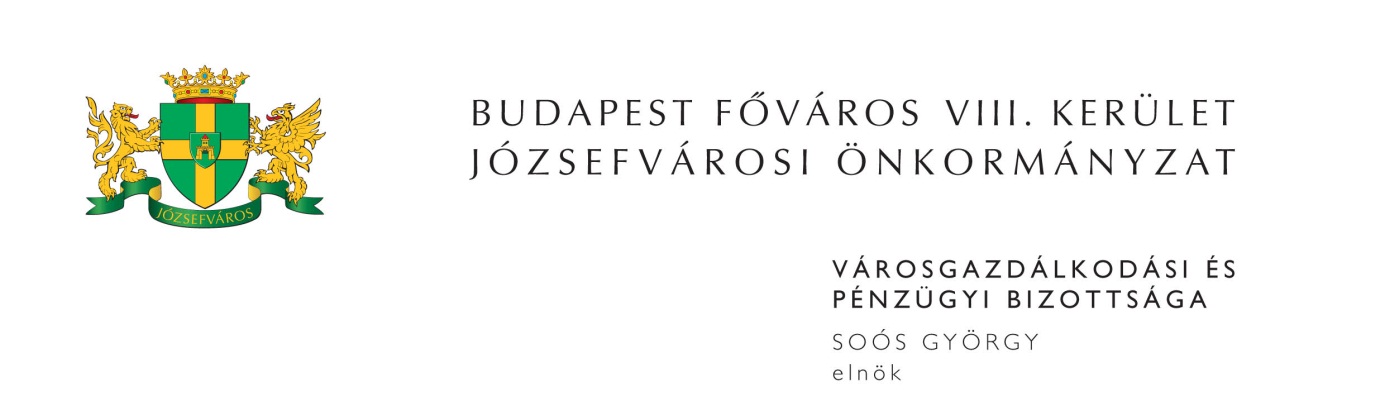 M E G H Í V ÓBudapest Józsefvárosi Önkormányzat Városgazdálkodási és Pénzügyi Bizottsága2014. évi alakuló ülését2014. november 10-én (hétfőn) 1300 órárahívom össze.A Városgazdálkodási és Pénzügyi Bizottság ülését a Józsefvárosi Polgármesteri HivatalIII. 300-as termében (Budapest, VIII. Baross u. 63-67.) tartja.Napirend:Javaslat a Városgazdálkodási és Pénzügyi Bizottság Ügyrendjének elfogadásáraElőterjesztő: Soós György – a Városgazdálkodási és Pénzügyi Bizottság elnöke(írásbeli előterjesztés) 1. Rév8 Zrt.Előterjesztő: Csete Zoltán – mb. cégvezető(írásbeli előterjesztés)Javaslat az MNP III. Társadalmi és Gazdasági alprogramokhoz kapcsolódó döntések meghozatalára 2. Egyebek(írásbeli előterjesztés)Javaslat Harkály Gyöngyi tanácsadói tevékenységének 2014. szeptember havi teljesítés igazolásáraElőterjesztő: Soós György – a Városgazdálkodási és Pénzügyi Bizottság elnökeJavaslat Kardos-Erdődi Zsolt tanácsadói tevékenységének 2014. szeptember havi teljesítés igazolásáraElőterjesztő: Soós György – a Városgazdálkodási és Pénzügyi Bizottság elnökeJavaslat a Juharos Ügyvédi Iroda tanácsadói tevékenységének 2014. szeptember havi teljesítés igazolásáraElőterjesztő: Soós György – a Városgazdálkodási és Pénzügyi Bizottság elnökeJavaslat Teszársz Károly tanácsadói tevékenységének 2014. szeptember havi teljesítés igazolásáraElőterjesztő: Soós György – a Városgazdálkodási és Pénzügyi Bizottság elnökeJavaslat Erdei Antal tanácsadói tevékenységének 2014. szeptember havi teljesítés igazolásáraElőterjesztő: Soós György – a Városgazdálkodási és Pénzügyi Bizottság elnökeJavaslat Gyenge Zsolt Attila tanácsadói tevékenységének 2014. július, augusztus és szeptember havi teljesítés igazolására	Előterjesztő: Pintér Attila – képviselő3. Zárt ülés keretében tárgyalandó előterjesztések(írásbeli előterjesztés)Javaslat a „Vállalkozási szerződés keretében Józsefváros karácsonyi feldíszítése és díszkivilágítása” tárgyú közbeszerzési eljárás eredményének megállapításáraElőterjesztő: Pénzes Attila – a Vagyongazdálkodási és Üzemeltetési Ügyosztály vezetőjeK. K. kártérítési igénye az …………. forgalmi rendszámú személygépkocsi ügyében történt káresemény kapcsán Előterjesztő: Pénzes Attila – a Vagyongazdálkodási és Üzemeltetési Ügyosztály vezetőjeMegjelenésére feltétlenül számítok. Amennyiben az ülésen nem tud részt venni, kérem, azt jelezni szíveskedjen Deákné Lőrincz Mártánál (Szervezési és Képviselői Iroda) 2014. november 10-én 10,00 óráig a 459-21-51-es telefonszámon.Budapest, 2014. november 7. 	Soós György s.k.	elnök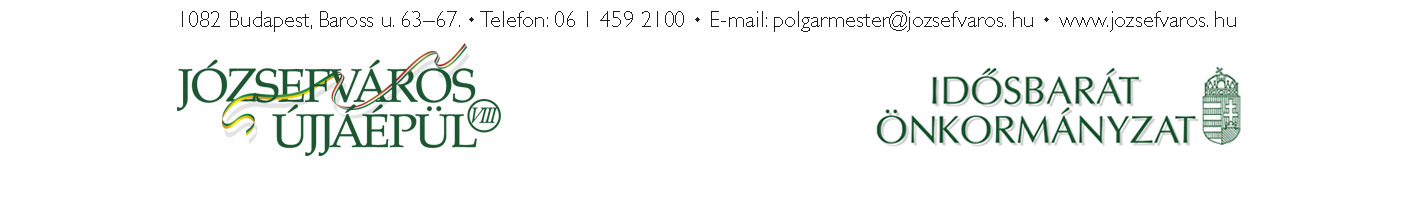 2